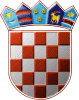         REPUBLIKA HRVATSKAOSJEČKO-BARANJSKA ŽUPANIJA
KLASA: 035-02/21-01/1URBROJ: 2158/109-01-21-1Ernestinovo, 20. prosinca 2021. g.Na temelju članka 18. stavka 3. Uredbe o uredskom poslovanju (NN 7/09) i članka 5. Pravilnika o jedinstvenim klasifikacijskim oznakama i brojčanim oznakama stvaratelja i primatelja akata (NN 38/88 i 75/93), ravnateljica  Dječjeg vrtića Ogledalce Ernestinovo  20. prosinca 2021. godine donosi dopunuPLANA KLASIFIKACIJSKIH OZNAKA I BROJČANIH OZNAKA STVARATELJA I PRIMATELJA AKATA DJEČJEG VRTIĆA  OGLEDALCE ERNESTINOVO ZA 2022. GODINUČlanak 1.Ovim Planom klasifikacijskih oznaka i brojčanih oznaka stvaratelja i primatelja akata  utvrđuju se klasifikacijske oznake akata koji se mogu pojaviti u radu Dječjeg vrtića Sastavni dio ovog Plana su i brojčane oznake unutarnjih ustrojstvenih jedinica  Dječjeg vrtića Ogledalce Ernestinovo.Članak 2.Klasifikacijske oznake akata prema njihovom sadržaju i obliku utvrđuju se na sljedeći način:003  UPRAVLJANJE I DRUŠTVENO DOGOVARANJE	           	             Broj dosjea	            003-01  Općenito (statusna obilježja)                                                               	 01 	            003-05 Opći akti (općenito)                                                     		                   01            003-06 Radničko vijeće                                                          		                   01            003-07 Skup zaposlenika                                                        		                   01            003-08  Ostalo                                                                          		                   01   006 DRUSTVENO-POLITIČKE ORGANIZACIJE	006-01 Sindikat                                                                           		                   01007 DRUŠTVENE ORGANIZACIJE            006-01 Općenito (suradnja sa lokalnom zajednicom)                  		                   01008 PRAVO NA PRISTUP INFORMACIJAMA             008-01 Općenito                                                                            		            01	008-02 Javno informiranje                                                                                                  01011 DONOŠENJE I OBJAVLJIVANJE PROPISA (OPĆENITO)	011-01 Općenito                                                                           		                         01	011-02 Postupak donošenja propisa                                              		                         01   	011-03 Objavljivanje propisa                                                         	     	            01       011-04 Ostalo                                                                                 	     	            01       012 STATUT      	012-01 Općenito                                                                             	     	            01            012-02 Postupak donošenja propisa                                               	                         01             	012-03 Statuti                                                                                  	     	            01            012-04 Ostalo                                                                                  	     	            01 023 ORGANIZACIJA I RAD ORGANA UPRAVE            023-03 Županijski ured za odgoj i obrazovanje                                                                   01030 ORGANIZACIJA, METODE I TEHNIKE RADA   	030-01 Općenito                                                                                      	                          01	030-02 Organizacija rada i radni postupci                                                 	                          01 	030-03 Informatička djelatnost, računarska oprema, računarni sistemi   	                          01	030-04 Telekomunikacijska oprema                                                                	             01	030-05 Uredska pomagala i   strojevi                                                             	             01            030-06 Organizacija i oprema radnih prostorija                                         	                          01030-07 Ostalo                                                                                                                      01	                                                                                                                                                                                                                                                                                                                                                                                                                                                                                                                                                                                                                031 OZNAKE,PRIJEM, DEŽURNO-SIGURNOSNE SLUŽBE I OSTALO            031-01  Općenito                                                                                            	             01                                         031-02  Natpisne i oglasne ploče                                                                                          01            031-06 Poštanske usluge                                                                                	             01            031-07 Fizička i tehnička zaštita                                                                    	             01034 UPRAVNI POSTUPAK I UPRAVNI SPOR	034-01 Općenito                                                                                          	             01            034-02 Opći upravni postupak                                                                    	             01                                                                     	             034-02/  -03 Izdavanje potvrda i mišljenja                                    	           03                        034-02/  -02 Upisivanje podataka o dječjem vrtiću u                         zajednički Elektronski  upisnik                                                                                  02            034-06 Izvještaji o stanju rješavanja upravnih stvari                                                            01  035 UREDSKO POSLOVANJE            035-01 Općenito                                                                                          	       01                                                                                                  	035-02 Klasifikacijske oznake i urudžbeni brojevi                                     	                   	035-04 Evidencije i obrasci                                                                               	       01036 ARHIVIRANJE PREDMETA I AKATA	036-01 Općenito                                                                                      	                   01                                                                                 036-02 Postupak arhiviranja predmeta i gradiva                                    	                   01	036-03 Čuvanje registraturnog gradiva                                           		                        	036-04  Izlučivanje arhivske građe                                                           	                   01038 PEČATI, ŽIGOVI I ŠTAMBILJI	038-01 Općenito                                                                                     	                   01                                                                            	038-02 Odobrenje za izradu pečata i žigova s grbom RH                        	                   01               	038-03 Uporaba, čuvanje i uništenje                                                        	                   01            038-04 Ostalo                                                                                           	                   01 042 INSPEKCIJSKI NADZOR        	042-01 Općenito                                                                                                            01	042-02 Prosvjetna inspekcija                                         			                   02110 RADNI ODNOSI RADNIKA 	110-01 Općenito	                   110-02 Prava i obveze zaposlenika                                                         	                   01                                                                                                          		110-03/ -01 Upozorenja na obveze iz radnog odnosa                   	                   01                         110-03/ -02 Zahtjevi za zaštitu prava                                         	                   02053 MOLBE I PRIJEDLOZI            053-01- Općenito            053-02- Pojedinačni predmeti112 ZASNIVANJE I PRESTANAK RADNOG ODNOSA, UGOVOR O DJELU I        DOPUNSKI RAD	112-01 Općenito                                                                                 	                   01                                                                                                                 112-01/  -02 Uvjerenja temeljem članka 25.                                                Zakona o predškolskom odgoju i obrazovanju 	                   02	                  112-02 Zasnivanje radnog odnosa po odluci ravnatelja              112-03 Zasnivanje radnog odnosa temeljem natječaja                     	                   01	112-04 Ugovor o djelu,autorski ugovor,ugovori i sporazumi                         o poslovnoj suradnji                                                                                            01                                                                                       	112-05 Prestanak ugovora o radu                                                                    	            112-06 Ostalo (nekažnjavanje)112-07  Dopunski rad                                                                                                     01            112-07 Pripravnici                                                                                                           01   	113 RADNO VRIJEME, ODMORI, DOPUSTI I BOLOVANJA, OBUSTAVE RADA	113-01 Općenito								                   	113-02 Radno vrijeme							                         01	113-03 Godišnji odmori zaposlenika						             01      	113-04 Plaćeni dopust								             01          	113-05 Bolovanja								             01     	113-07 Ostalo									             01                 113-07 Neplaćeni dopust                                                                                                       01114 RADNI SPOROVI, RADNA DISCIPLINA, MATERIJALNA I DISCIPLINSKA        ODGOVORNOST	114-01 Općenito							                         01         	114-02 Radni sporovi								            01  	114-04 Disciplinska odgovornost zaposlenika i postupak			            01        	114-05 Materijalna odgovornost						            01       	114-06 Ostalo									            01      115 ZAŠTITA NA RADU	115-01 Općenito                                                                                                                  01            115-02 Pojedinačni predmeti zaštite na radu (posebni uvjeti rada)                                      01            115-03 Posebna zaštita žena, maloljetnika i invalida                                                           01                        (prof. nesposobnost)        	                                                                             01 	115-04 Nesreće na radu                                                                                                        01  	115-05 Zaštitna sredstva                                                                                                       01	115-06 Ostalo                                                                                                                        01116 INSPEKCIJA RADA	116-01 Općenito                                                                                                                   01            116-02 Pojedinačni predmeti                                                                                                01117 RADNI STAŽ	117-01 Općenito                                                                                                                   01	117-04 Utvrđivanje radnog staža                                                                                          01       118 STRUČNA SPREMA, KVALIFIKACIJE, STRUČNA OSPOSOBLJENOST I        PRIZNAVANJE SVOJSTVA	118-01 Općenito                                                                                                                  01            118-02 Stručna sprema                                                                                                         01119 KADROVSKA POLITIKA I EVIDENCIJA            119-01 Općenito                                                                                                              01                119-02 Kadrovske evidencije                 					                   01     120 STJECANJE OSOBNOG DOHOTKA	120-01 Općenito                                                                                                              01121 OSTALA PRIMANJA PO OSNOVI RADA	121-01 Općenito                                                                                                              01	121-05 Naknada za prijevoz na posao i s posla                                                  	       01	121-07 Regres za godišnji odmor                                                                       	       01	121-09 Pomoć u slučaju smrti                                                                              	       01	121-10 Jubilarne nagrade                                                                                     	       01           	121-11 Otpremnina                                                                                               	       01	121-12 Božićnica                                                                                                            01            121-13 Uskrsnica                                                                                                            01            121-14 Dar za dijete                                                                                                        01130 TEČAJEVI, SAVJETOVANJA I STRUČNA PUTOVANJA	130-01 Općenito                                                                                                   	       01	130-03 Savjetovanja (seminari)                                                                           	       01132 STRUČNA PRAKSA (PRIPRAVNICI, STAŽISTI I DR.)            132-01 Općenito                                                                                                  	       01            133-02 Pojedinačni predmeti                                                                              	       01133 STRUČNI  ISPITI            133-01 Općenito                                                                                                              01                            133-02 Stručni ispiti                                                                                                        01140 MIROVINSKO OSIGURANJE            140-01 Općenito                                                                                                              01141 INVALIDSKO OSIGURANJE            141-01 Općenito                                                                                                              01200 DRŽAVNA SIGURNOST            200-01 Općenito                                                                                                    	       01210 JAVNI RED I MIR               210-01 Općenito                                                                                                               				       01                                                                                                                                                                                                   					                                                214 ZAŠTITA OD POŽARA I EKSPLOZIJA            214-01 Općenito                                                                                                             01               214-03 Protupožarna inspekcija                                                                                      01                           215 KRIMINALITET                          215-01 Pojedinačni predmeti (provalne krađe, razbojstva)                                             01                                       351 ZAŠTITA ČOVJEKOVE OKOLINE            351-01 Općenito                                                                                                              01361 IZGRADNJA OBJEKATA            361-01 Općenito                                                                                                              01            361-02 Izgradnja objekata                                                                                               01            361-03 Građevinska dozvola                                                                                           01            361-04 Tehnički pregled objekata                                                                                   01            361-05 Dozvola za upotrebu objekta                                                                               01            361-06 Rješenje o uvjetima uređenja prostora                                                                01         363 KOMUNALNI POSLOVI            363-01 Općenito                                                                                                          	01	       372 POSLOVNI PROSTOR            372-01 Općenito                                                                                                              01                372-02 Najam odnosno zakup                                                                                         01   400 FINANCIJSKO PLANSKI DOKUMENTI	400-01 Općenito                                                                                                	       01	400-02 Financijski planovi, planovi nabave roba, usluga i radova                  	       01	400-03 Predračuni                                                                                             	       01                                                                                                                              	400-04 Periodični obračun                                                                                	       01  	400-05 Završni račun                                                                                        	       01	400-07 Bilance                                                                                                  	       01	400-08 Procjene                                                                                                	       01	400-09 Ostalo                                                                                                    	       01401 KNJIGOVODSTVENO-RAČUNOVODSTVENO POSLOVANJE	401-01 Općenito                                                                                                	       01	401-02 Knjigovodstvene evidencije                                                                  	       01	401-03 Ulazni i izlazni računi                                                                               	       01	401-04 Kontni plan                                                                                            	       01  	401-05 Ostalo                                                                                                                  01      402 FINANCIRANJE	402-01 Općenito              402-02 Hitne intervencije                                                                                   	       01	402-06 Refundacije                                                                                         	       01	402-07 Sufinanciranje                                                                                        	       01	402-08 Financiranje iz proračuna                                                                       	       01402-9  Fondovi                                                                                                   	       01404 INVESTICIJE	404-01 Općenito                                                                                                	       01  	404-04 Investicijsko održavanje                                                                        	       01406 UPRAVLJANJE IMOVINOM I NABAVLJANJE IMOVINE	406-01 Općenito                                                                                                	       01            406-02 Inventure	                                                                                                     01	406-03 Osnovna sredstva                                                                                 406-05 Sredstva opreme                                                                                    	       01            406-06 Inventar                                                                                                 	       01	406-07 Obvezni odnosi                                                                                      	       01	406-08 Inventure                                                                                                	       01406-09 Ostalo   (postupci javne i jednostavne nabave,dokumentacija,ugovori)           01	410 POREZI            410-01 Općenito   		                   410-02- Izjava o fiskalnoj odgovornosti                                                                          01	410-03  Prijava poreza na dobit                                                                                       01            410-04 Izjava o neaktivnosti                                                                                           01412 TAKSE            412-01 Općenito         01420 PREMIJE I KOMPENZACIJE	420-01 Općenito                                                                                                  	       01           420-04 Kompenzacije                                                                                          	       01431 DOHODAK	431-01 Općenito                                                                                                              01453 POSLOVI OSIGURANJA           453-01 Općenito  470 DRŽAVNA KONTROLA	470-03 Financijska revizija                                                                                   	       01500 ZDRAVSTVENA ZAŠTITA I ZDRAVSTVENO OSIGURANJE OPĆENITO	500-01 Općenito                                                                                                     	       01              500-05 Standardi i normative u pojedinim djelatnostima zdravstvene zaštite       	       01	500-06 Zdravstvene evidencije                                                                               	       01	500-09 Novčana primanja po osnovi prava iz zdravstvenog osiguranja                 	            501 MJERE ZDRAVSTVENE ZAŠTITE            501-01 Općenito                                                                                                              01            501-02 Covid potvrde                                                                                                      01            501-03 Epidemiologija                                                                                                    01502 PRAVA IZ ZDRAVSTVENOG OSIGURANJA	502-01 Općenito                                                                                                      	                   502-03 Korištenje zdravstvene zaštite u slučaju nesreće na poslu i                        oboljenja od profesionalne bolesti                                                              	       01             502-04 Naknada osobnog dohotka za vrijeme privremene                        nesposobnosti za rad                                                                                   	       01               502-05 Naknada osobnog dohotka za vrijeme spriječenosti za rad zbog njege                          člana obitelji                                                                                                       01	502-06 Naknada plaće za vrijeme rodiljno/roditeljskog dopusta                                    01 	502-07 Utvrđivanje privremene nesposobnosti za rad                                            	           540 SANITARNA INSPEKCIJA           540-01 Općenito                                                                                                       	       01           540-02 Pojedinačni predmeti                                                                                    	       01550 SOCIJALNA ZAŠTITA OPĆENITO           550-01 Općenito                                                                                                       	       01552 OBLICI OBITELJSKO PRAVNE ZAŠTITE           552-04 Odnosi roditelja i djece                                                                             	       01601   PREDŠKOLSKI ODGOJ 	601-01  Općenito                                                                                                             01 	601-02  Ustanove predškolskog odgoja                         601-02/   -01/ Općenito dopisi					                     01 601-02/   -02/ Opći akti,Godišnji plan i program rada,                        Izvješće o realizaciji Godišnjeg plana                        i programa rada, Kurikulum dječjeg vrtića		          02   					                       601-02/   -03/ Rješenje o godišnjem zaduženju i strukturi satnice	03                       601-02/   -04/ Odgojiteljska vijeća                         	04	             		                          601-02/   -05/Upravno vijeće – pozivi, zapisnici, odluke                                                           05        		601-02/   -06/ Izdavanje potvrda zaposlenici	                                              06                                601-02/   -07/ Izdavanje potvrda i mišljenja - djeca			        07                               601-02/   -08/ Posebni cjelodnevni, poludnevni, kraći i dr. programi                 08                        601-02/   -09/Upisi djece i dokumentacija za upis				       09                        601-02/   -10/ Ispisi djece i dokumentacija za ispis                                            10                        601-02/   -11/ Pedagoška dokumentacija					       11                        601-02/   -12 Postupci javne nabave, dokumentacija i ugovori		       01                        601-02/   -14/ Verifikacije programa  					       01                              601-02/   -15/ Opomene roditeljima       					       01                        601-02/   -16/ Ugovori s Općinama                                                                   01                        601-02/   -17/ Ugovori s roditeljima                                                                  01612 KULTURNE MANIFESTACIJE	612-01 Općenito                                                                                 	                   01650 INFORMATIKA OPĆENITO            650-01 Općenito                                                                                      	                   01                                                          650-01 Informatička oprema                                                                 	                   01814 OBRAMBENE PRIPREME GOSPODARSKIH I DRUŠTVENIH DJELATNOSTI	814-01 Općenito                                                                                    	                   01	814-03 Pripreme društvenih djelatnosti                                               	                   01 	814-04 Plan za izvanredne prilike                                                         	                   01950  STATISTIKA	950-01 Općenito                                                                                    	                   01	950-03 Statistika rada                                                                          	                   01	950-06 Statistika odgoja, obrazovanja, kulture i znanstvenog rada      	                   01      	950-08 Ostalo                                                                                           	                   01957 EKONOMSKA STATISTIKA	957-01 Općenito                                                                                     	                   01                                                      957-02 Statistika društvenog dohotka                                                     	                   01	957-03 Statistika financija i investicija                                                      	                   01Članak 3.Dječjem vrtiću   Ogledalce Ernestinovo    dodijeljena je brojčana oznaka stvaratelja i primatelja akta 2158/109Brojčane oznake unutarnjih ustrojstvenih jedinica  su:2158/109	01 Ravnateljica			02 Upravno vijeće				03 Računovodstvo		04 Stručni suradnik		05 Komisija za upis djece                          06 Odgojiteljsko vijeće        Članak 4.Dopunjen Plan klasifikacijskih i brojčanih oznaka stvaratelja i primatelja akata stupa na snagu 1. siječnja 2022. godine.Ovaj plan će se oglasiti na oglasnoj ploči i web stranici Dječjeg vrtića Ogledalce Ernestinovo.Predsjednik Upravnog vijećaDamir Matković, mag.,iur., v.r.								             RavnateljicaMonika Miškić, v.r.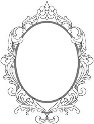 DJEČJI VRTIĆ OGLEDALCEERNESTINOVO